Jelovnik od 11. 3. 2024. do 15. 3. 2024.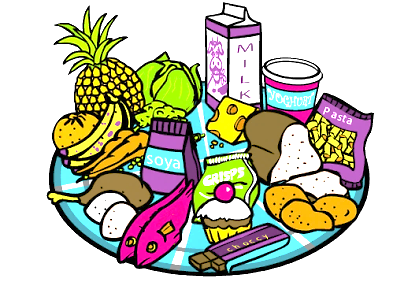 	Ravnateljica	Sanja Krstanović, prof.    DORUČAKMLIJEČNI OBROKUŽINARUČAKUŽINA ZA PRODUŽENI BORAVAKPONEDJELJAKkukuruzni roščić, kakaokukuruzni roščić, kakao, voćešpageti na bolonjski način, salata od cikle, ribani sirkompot ananas, voćeUTORAKgriz na mlijekuintegralna pizza sa sirom, cedevita narančavarivo od mahuna, povrća sa slaninom, kruh kukuruzni, puding čokoladaintegralna pizza sa sirom, cedevita narančaSRIJEDAsendvič s kajzerico, šunka, sir, čaj voćesendvič s kajzericom šunka, sir,čaj voćepečeni pileći bataci, mlinci zagorski, iceberg salatamuffin čoko, voćeČETVRTAKkuhano jaje, trokut zdenka sir, kruh, čaj s limunomkuhano jaje, trokut zdenka sir, kruh, čaj, voćejuneći ragu, tjestenina, cao - caoputar štangica, suho voćePETAKzapečene štrukle sa sirom, bioaktivzapečene štrukle sa sirom, bioaktiv, voćerižoto od lignji, ribani sir, krem juha od brokulesladoled, voće